NOTES:  What is an Animal?  	Name:________________________  Hr.____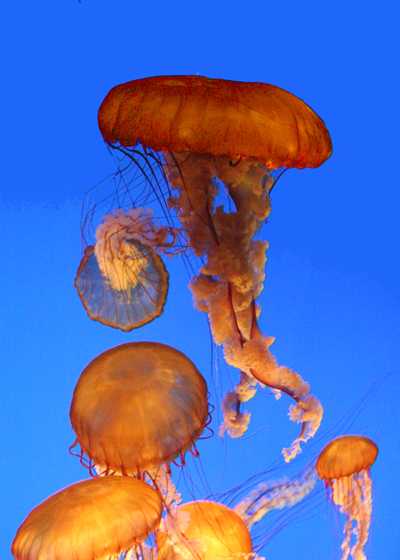 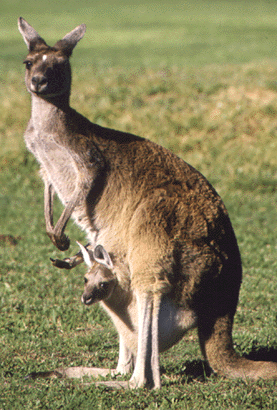 Characteristics of  _________________All  ________________________Eukaryotes (cells with ____________  &  _______________)Ingestive ___________________ (take in _________ and internally digest it)Store __________  reserves as  ________________.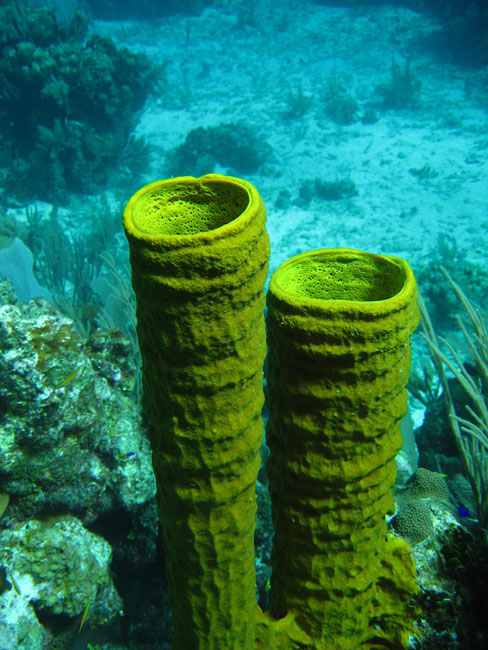 Support SystemsHave some type of _________________   support_____________________  inside and made of ______________  &/or  ____________________________  found in arthropods Cover the ____________ of the   ____________________    sizeMust be  ___________  making animal vulnerable to  __________________________  and echinoderms (starfish) have fluid-filled  _________  cavities giving them ___________Called  _________________  skeletonsMovementAnimals such as _____________ may be ____________(attached and non-moving)Animals that _________  very little are said to be ____________(clam)Animals that can move are ___________Have ______________  tissue to provide energy for _______________Reproduction in Animals_____ animals are capable of  _____________    ________________Some animals like ___________  and _____________  are hermaphrodites producing both ___________  and  ____________Hermaphrodites may exchange  sperm and do  __________ fertilize their own eggsLevels of Organization______________ are the ________  animals that have just the ___________ level_____  other animals show these levels_______,   __________,  ________, and  __________Cells may _______________(take on different shapes and ___________)Levels of Organization:  ________,   Molecule or compound, _____________,  Cell, _________,  _________,   Organ System, ________________.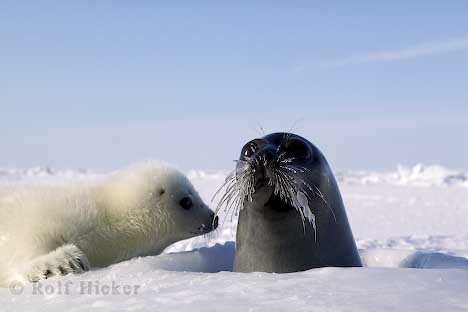 Characteristics of Invertebrates_____________ animalsContain the ____________  number of ____________  species Most are __________  (found in water)Do _________  have a  ____________Includes sponges, cnidarians, flatworms, annelids, mollusks, arthropods, and echinodermsCharacteristics of VertebratesMost  ___________ animalsMost have a _____________ made up of individual bones called  ___________From ____________  to most  _____________,  the phylum includes:    _______,  amphibians,  _____________,  birds, and  ____________Vertebrates have ___________________  (internal)Some  vertebrates have skeletons of ____________(sharks, rays, and skates)Other vertebrates  have skeletons of ____________ and _____________(reptiles, birds, & mammals)Body Areas----Surfaces___________-----back or upper surface___________-----belly or lower surface___________-----head or front end___________----- tail or hind end opposite the headBody Symmetry_______________  is the __________________  of body ___________ around a ___________  plane or  _______.________________  occurs when the body __________   be ___________ into similar sections (___________)Radial ________________   occurs when __________  parts are  _________________ around a _____________ point like  ____________ on a  ________________  ( ______________________)Most ______________  with  ___________  symmetry are  ________________  (attached) or  ____________________ (move very little)Bilateral ______________  occurs when _____________ can be _______________ into ______________  halves along a __________ planeOrganisms will have __________ and  ____________  sides that are ______________ images of each otherMore ____________ type of _________________Animals with _________________ symmetry are ________________   motile. ____________________ have an __________________ and   _________________ ends.Show _____________________  (concentration of _______________ organs on the ___________  or anterior end)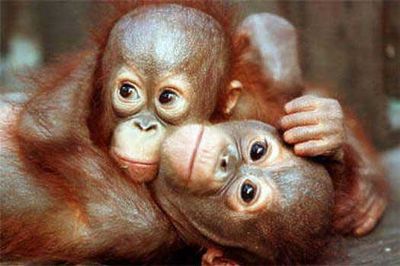 